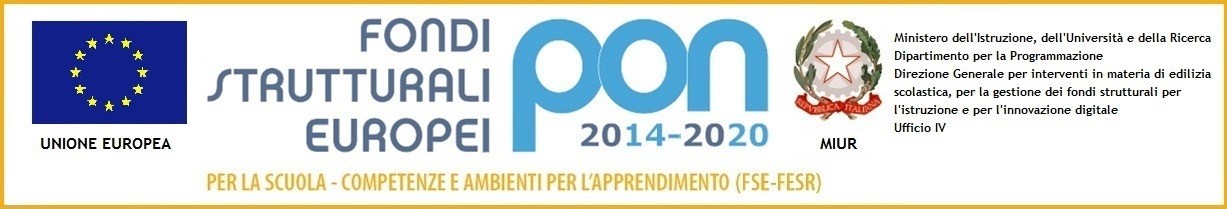 Con l’Europa investiamo nel vostro oProt.4570/VIII.2                                                                                                                   San  Felice a Cancello, 08/10/2019CUP: I17I18000490007Codice Identificativo  Progetto: Azione 10.2.2A-FSEPON-CA-2018-603Competenze di base – Potenziamento dell’educazione fisica e sportiva Titolo: "MI metto in … gioco"OGGETTO: PROGRAMMA OPERATIVO NAZIONALE - FSE 2014/2020 AVVISO PROT.N. 1047 DEL 05/02/2018- Azione 10.2.2A-FSEPON-CA-2018-603 POTENZIAMENTO DEL PROGETTO NAZIONALE “SPORT DI CLASSE” PER LA SCUOLA PRIMARIABando di selezione per individuazione di n. 1 TUTOR SPORTIVO ESTERNOIL DIRIGENTE SCOLASTICORENDE NOTOche è indetta procedura selettiva, volta ad individuare n. 1 TUTOR SPORTIVO ESTERNO per la realizzazione, entro il 20 dicembre 2019, del modulo in cui si articola il progetto: "MI metto in … gioco" alle condizioni e secondo le modalità ed i criteri che qui di seguito si riportano:Art. 1 - Requisiti generali di ammissione Sono ammessi alla presente selezione, pena l’inammissibilità della candidatura, gli aspiranti in possesso, alla data di scadenza della domanda di partecipazione, dei seguenti requisiti generali e dei requisiti specifici elencati nel preambolo: Possedere adeguate competenze tecnologiche funzionali alla gestione on-line della piattaforma GPU;Essere in possesso di DIPOMA di LAUREA  I.S.E.F. (vecchio ordinamento)  o LAUREA SPECIALISTICA (nuovo ordinamento) in SCIENZE MOTORIE (valutato una sola volta nella tabella all’art. 3)Art. 2 - Termini e modalità di presentazione della domanda. Gli aspiranti potranno presentare la propria candidatura compilando il modulo di domanda (Allegato A), la griglia di valutazione (Allegato B) consegnandoli brevi manu o tramite PEC all’indirizzo CEIC870009.PEC@istruzione.it perentoriamente entro le ore 12.00 del 23/10/2019. Alla domanda, debitamente compilata e firmata, dovranno essere obbligatoriamente allegati i seguenti documenti, pena l'inammissibilità della candidatura: curriculum vitae redatto su format europeo debitamente firmato;copia di un documento di identità in corso di validità;copia del codice fiscale. Per le candidature inoltrate farà fede esclusivamente il protocollo in ingresso o la data di ricezione della PEC. Non saranno prese in considerazione domande e curricula pervenuti dopo tale termine o domande incomplete della documentazione richiesta. La modulistica è allegata al seguente bando e scaricabile dal sito web della scuola www.icaldomorosanfeliceacancello.edu.it Art. 3 – Selezione, graduatoria e affidamento dell’incarico Il Dirigente Scolastico, in autonomia ovvero con apposita Commissione, provvederà alla valutazione delle domande presentate nei termini. La valutazione dei titoli sarà effettuata nel rispetto della seguente tabella: Al termine della valutazione sarà stilata la graduatoria provvisoria dei candidati che sarà affissa all’albo on line del sito istituzionale www.icaldomorosanfeliceacancello.edu.it . Decorsi 15 giorni dalla data di pubblicazione, senza alcun ricorso, la graduatoria provvisoria diventerà definitiva. Il Dirigente scolastico procederà all’affidamento dell’incarico.A parità di punteggio sarà data priorità al candidato di minore età, in applicazione del disposto di cui all’art.  3 della legge 127/1997, come modificata dall’art. 2 della legge 191/1998.Il Dirigente si riserva di effettuare un colloquio motivazionale con i candidati.Questa Istituzione scolastica si riserva di procedere al conferimento dell'incarico anche in presenza di una sola domanda valida, nel caso di una sola candidatura valida, la graduatoria provvisoria sarà considerata definitiva e pubblicata come tale.Art.4 - Cause di esclusionesaranno cause tassative di esclusione:istanza di partecipazione pervenuta oltre il termine o con mezzi non consentiti;omissione anche di una sola firma sulla documentazione;documento di identità scaduto o illeggibileArt. 5 - Funzioni e compiti del TUTOR SPORTIVO ESTERNOIl TUTOR SPORTIVO ESTERNO è un operatore della formazione, ha il compito di realizzare le attività formative ed è responsabile del processo di apprendimento finalizzato a migliorare le conoscenze, le competenze e le abilità specifiche dei partecipanti. Il TUTOR SPORTIVO ESTERNO organizza l’offerta formativa sulla base di un’analisi dei livelli di partenza dei destinatari e coerentemente con le finalità, i tempi e le risorse disponibili. Ha il compito di accertarsi dei requisiti richiesti in ingresso ai partecipanti ed approfondire la conoscenza dei singoli allievi, al fine di modulare il proprio intervento e ottenere i massimi risultati formativi.  Il TUTOR SPORTIVO ESTERNO è incaricato di realizzare l’offerta didattica, rispondendo ai diversi bisogni di formazione dei corsisti e lavorando sulle competenze dei partecipanti. Il suo compito principale, dunque, è lo svolgimento pratico delle azioni formative in presenza, per le quali elabora dettagliatamente contenuti e modalità specifiche. Si occupa, altresì, della verifica degli obiettivi stabiliti in fase di progettazione. Sulla base del programma definito, l’Esperto articola le varie fasi e i tempi dell’apprendimento, definendo l’organizzazione e la scansione del modulo formativo.  Nella fase di realizzazione, l’Esperto gestisce il gruppo e i singoli, in aula o in altra sede, attuando il programma stabilito per raggiungere gli obiettivi formativi. Il suo intervento deve essere flessibile e può subire rielaborazioni in corso d’opera. Partecipa anche all’elaborazione delle valutazioni finali, delle diverse attività nonché del modulo riferito al suo incarico. Gli strumenti e i metodi di verifica dei risultati sono stabiliti nella pianificazione del corso, l’Esperto può eventualmente introdurre ulteriori dispositivi di accertamento delle competenze/conoscenze acquisite. La partecipazione alle riunioni relative al modulo di sua competenza, la predisposizione del materiale didattico da utilizzare in sede di formazione è parte integrante del suo contratto/incarico. E’richiesta una preparazione nelle materie specifiche, ma anche nelle tecniche di comunicazione e d’insegnamento. Deve conoscere le modalità per trasmettere le proprie conoscenze agli utenti del corso e le metodologie specifiche per la valutazione del processo di apprendimento. Fondamentali risultano le capacità di gestione dei rapporti interpersonali e dei meccanismi di conduzione di gruppi e dell’aula.  Il TUTOR SPORTIVO ESTERNO deve saper creare ambienti favorevoli all’auto-apprendimento e al cooperative learning. È necessario che sappia motivare gli allievi e sappia trasmettere la voglia e la volontà di apprendere. L’adesione dell’allievo al processo formativo è, infatti, condizione fondamentale per il buon esito dello stesso.Data la scadenza dell’attività formativa entro la data del 20 Dicembre 2019, e il numero elevato di ore formative (60), il TUTOR SPORTIVO ESTERNO dovrà garantire il rispetto degli incontri calendarizzati.Art. 6 - Compiti specifici richiestiResta a carico del TUTOR SPORTIVO ESTERNO la puntuale registrazione delle attività svolte sul sistema informatico, reso obbligatorio dall’Autorità di gestione per il monitoraggio ed il controllo a distanza ed in tempo reale dell’andamento di ciascun intervento formativo.Il TUTOR SPORTIVO ESTERNO si impegna, pena la revoca dell’incarico o rescissione del contratto:a programmare l’intervento formativo a livello esecutivo, in sinergia con i consigli di classe, raccordandolo con il curricolo scolastico degli studenti perseguendo gli obiettivi didattici formativi declinati nel progetto finanziato dall’AdG;a produrre il materiale didattico necessario al miglior svolgimento della misura  fornendone un abstract da inserire negli appositi campi del Sistema informativo;ad utilizzare e documentare le metodologie didattiche previste dal progetto finanziato;a monitorare la frequenza intervenendo tempestivamente o in via diretta o per il tramite dei consigli di classe nei casi di 2 assenze 	consecutive o di assenze plurime;a produrre relazione finale contenente: obiettivi e risultati ottenuti, metodologia didattica, profilo didattico sulle competenze  acquisiste da ogni allievo, frequenza dei corsisti, problemi che occorre vengano segnalati, copia test o questionari somministrati sia  in ingresso che a fine corso, solutore test o solutore questionario.Il TUTOR SPORTIVO ESTERNO si impegna al rispetto delle norme sulla privacy relativamente a fatti, informazioni e dati sensibili di cui dovesse venire a conoscenze nel corso del suo incarico.La determinazione del calendario, della scansione oraria e di ogni altro aspetto organizzativo rimane, per ragioni di armonizzazione dell’offerta formativa extrascolastica, nella sola  disponibilità dell’Istituto.Art. 7 - CompensoL’attribuzione degli incarichi avverrà tramite nomina.Per la prestazione effettuata, alla figura che sarà selezionata col presente Bando sarà corrisposto un compenso lordo omnicomprensivo di € 30,00 per ogni ora effettivamente svolta; il compenso è soggetto alle ritenute previdenziali e fiscali previste dalle vigenti disposizioni di legge. Il numero di ore effettivamente prestate si desumerà dal registro delle attività, debitamente firmato, che l’Esperto presenterà al Coordinatore del progetto al termine della propria attività. La liquidazione del compenso previsto avverrà alla conclusione delle attività e a seguito dell’effettiva acquisizione dell'importo assegnato a questa Istituzione Scolastica. L'incarico dell'esperto avrà durata sino alla conclusione degli adempimenti finali richiesti nella piattaforma. Nulla è dovuto in caso di ritardo nel pagamento. Art. 8 - Clausole di risoluzione anticipata dell’incaricoCostituiscono cause di eventuale risoluzione anticipata dell’incarico le seguenti mancanze: 1.  venir meno, successivamente all’attribuzione dell’incarico o durante l’esecuzione del servizio, dei requisiti prescritti e delle condizioni espresse dal bando; 2.  violazione dell’obbligo di riservatezza nel trattamento dei dati personali dei corsisti 3.  frode o grave negligenza nell’esecuzione dell’incaricoArt. 9 - Trattamento dei dati e tutela della privacyIn applicazione del D. Lgs 196/2003 e GDPR n.679/2016, i dati personali sono trattati in modo lecito, secondo correttezza e con adozione di idonee misure di protezione relativamente all’ambiente in cui vengono custoditi, al sistema adottato per elaborarli, ai soggetti incaricati del trattamento. Titolare del Trattamento dei dati è il Dirigente Scolastico, quale Rappresentante Legale dell’Istituto. Responsabile del Trattamento dei dati è il DSGA. Incaricati del Trattamento dei dati sono il personale addetto all’Ufficio di Segreteria, i componenti il Gruppo Operativo di Progetto. I dati possono essere comunque trattati in relazione ad adempimenti relativi o connessi alla gestione del progetto. I dati in  nessun  caso  vengono  comunicati  a  soggetti  privati  senza  il  preventivo  consenso  scritto dell’interessato. Al soggetto interessato sono riconosciuti il diritto di accesso ai dati personali e gli altri diritti definiti dall’art. 7 del D.Lgs 196/03. Art. 10 - Diffusione del bando Il presente bando viene pubblicato all’albo e sul sito Internet della scuola. Art.11-  Responsabile del ProcedimentoAi sensi dell’art. 31 del D.Lgs 50/2016 (art. 9 e 10 del D.P.R. n.207/10), viene nominato Responsabile del Procedimento il Dirigente scolastico dott.ssa Maria Cristina Bottigliero.Il Dirigente Scolastico Dott.ssa M. Cristina Bottigliero (firma autografa sostituita a mezzo stampa                         ai sensi dell'art. 3 comma 2 del Decreto legislativo. 39/93)AL PERSONALE DOCENTE Al Sito Web 
Agli AttiAL DIRETTORE SGAALLEGATO A   (istanza di partecipazione)Al Dirigente ScolasticoIstituto Comprensivo ALDO MOROSan Felice a Cancello (CE)Oggetto: Domanda di partecipazione alla selezione bando TUTOR SPORTIVO ESTERNO                Codice Identificativo  Progetto: Azione 10.2.2A-FSEPON-CA-2018-603Il/la sottoscritto/a_____________________________________________________________nato/a a _______________________________________________ il ____________________codice fiscale |__|__|__|__|__|__|__|__|__|__|__|__|__|__|__|__|residente a ___________________________via_____________________________________recapito tel. _____________________________ recapito cell. _____________________indirizzo e-mail ________________________________________________________in servizio presso ______________________________ con la qualifica di ________________________CHIEDEdi partecipare alla selezione per l’attribuzione dell’incarico di TUTOR SPORTIVO ESTERNO relativamente al progetto di cui sopra nel modulo:A tal fine, consapevole della responsabilità penale e della decadenza da eventuali benefici acquisitinel caso di dichiarazioni mendaci, dichiara sotto la propria responsabilità quanto segue:di aver preso visione delle condizioni previste dal bandodi essere in godimento dei diritti politicidi non aver subito condanne penali ovvero di avere i seguenti provvedimenti penali pendenti: _________________________________________________________________________di non avere procedimenti penali pendenti, ovvero di avere i seguenti procedimenti penali pendenti:__________________________________________________________________________di impegnarsi a documentare puntualmente tutta l’attività svoltadi essere disponibile ad adattarsi al calendario definito dal Gruppo Operativo di Pianodi non essere in alcuna delle condizioni di incompatibilità con l’incarico previsti dalla norma vigentedi avere la competenza informatica sull’uso della piattaforma on line “Gestione progetti PON scuola”Data___________________ firma_____________________________________________Si allega alla presente Documento di identità e C.F. in fotocopiaAllegato B (griglia di valutazione) Curriculum Vitae in format europeo datato e firmatoN.B.: La domanda priva degli allegati elencati e delle firme di sottoscrizione non verrà presa in considerazioneDICHIARAZIONE RESA AI SENSI DEGLI ART. 46 E 47 DEL DPR 28.12.2000 N. 445, CONSAPEVOLE DELLA RESPONSABILITA' PENALE CUI PUO’ ANDARE INCONTRO IN CASO DI AFFERMAZIONI MENDACI AI SENSI DELL'ART. 76 DEL MEDESIMO DPR 445/2000 Data___________________ firma____________________________________________Il/la sottoscritto/a, ai sensi della legge 196/03, autorizza l’I.C. “Aldo Moro” al trattamento dei dati contenuti nella presente autocertificazione esclusivamente nell’ambito e per i fini istituzionali della Pubblica AmministrazioneData___________________                                          firma____________________________________________ALLEGATO BGRIGLIA DI VALUTAZIONE DEI TITOLI PER TUTOR SPORTIVO ESTERNOFIRMA _________________________	 Per convalida a cura del Dirigente Scolastico __________________________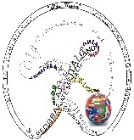 ISTITUTO COMPRENSIVO “ALDO MORO”SAN FELICE A CANCELLOVia XXI Giugno – 81020 Telefax 0823 330840e-mail CEIC870009@istruzione.it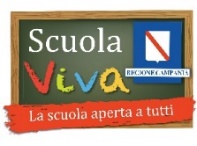 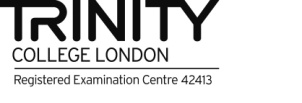 VISTOl’Avviso AOODGEFID\Prot. n. 1047 DEL 05/02/2018- POTENZIAMENTO DEL PROGETTO NAZIONALE “SPORT DI CLASSE” PER LA SCUOLA PRIMARIA - Fondi Strutturali Europei – Programma Operativo Nazionale “Per la scuola, competenze e ambienti per l’apprendimento” 2014-2020. Asse I – Istruzione – Fondo Sociale Europeo (FSE). Obiettivo Specifico 10.2 – Miglioramento delle competenze chiave degli allievi. Azione 10.2.2A-FSEPON-CA-2018-603VISTEle delibere: n°10 del Collegio Docenti del 26 ottobre 2016 e n°03 del Consiglio d’Istituto del 26 ottobre 2016 relative alla partecipazione alla candidatura;VISTAla candidatura n. 1010724  inoltrata in data 27-03-2018 "MI metto in … gioco";VISTAla nota  MIUR  prot. n.25349 del 14/09/2018  AOODGEFID  e  l’elenco  dei  progetti autorizzati per la regione Campania;VISTAla nota MIUR prot. n. AOODGEFID/25480 del 18/09/2018  di  formale autorizzazione del progetto e relativo impegno di spesa di questa Istituzione Scolastica (Codice Identificativo Progetto: Azione 10.2.2A-FSEPON-CA-2018-603 importo complessivo autorizzato: €7.764,00);VISTIi Regolamenti UE e tutta la normativa di riferimento per la realizzazione del suddetto progetto;VISTE                 le indicazioni del MIUR per la realizzazione degli interventi;CONSIDERATO l’art. 125, comma 4, lettera b) del Regolamento (UE) n. 1303/2013 che prevede l’utilizzazione di una codificazione contabile di tutte le iniziative cofinanziate con i fondi strutturali.VISTO il Programma Annuale 2019 regolarmente deliberato dal Consiglio d’Istituto;VISTOle Disposizioni e istruzioni per l'attuazione delle iniziative cofinanziate dai Fondi Strutturali Europei 2014-20 edizione 2018VISTOil Regolamento per l'individuazione del personale approvato dal Consiglio del 22/01/2018;VISTAla nota prot. 34815 del 2 agosto 2017 relativa all’Attività di formazione: chiarimenti sulla selezione degli esperti;VISTOil d.lgs 165/2001 e ss.mm. e in particolare l’art. 7, comma 6 b) che statuisce che “l’amministrazione deve preliminarmente accertare l’impossibilità oggettiva di utilizzare le risorse umane disponibili al suo interno”;VISTAla richiesta di proroga prot. n.3036 del 25-06-2019VISTAla concessione della proroga in data 24-07-2019RITENUTOnecessario procedere alla selezione di appropriate figure professionali, n. 1 TUTOR SPORTIVO ESTERNO per lo svolgimento delle attività formative relative al modulo seguente:MODULON.ORETIPOLOGIA PROPOSTADESTINATARIPLESSO1Mi metto in …gioco60Potenziamento dell’educazione fisica e sportiva alunni  scuola primariaCancello A.  TITOLI DI STUDIOmax punti 130.00 A.1.1 Laurea specifica richiesta come titolo di accesso   Punti  10.00 A.1.2 Laurea specifica richiesta come titolo di accesso con votazione  110/110  Punti 12.00 A.1.3 Laurea specifica richiesta come titolo di accesso   con votazione 110/110 con lode  Punti 14.00 A.2  Docenza coerente con la tipologia di intervento (max 15)Punti 3.00 x ogni annoA.3.Docenza universitaria coerente con la tipologia di intervento (max 3)Punti 4.00 x ogni annoA.4 Pubblicazioni coerenti con la tipologia di intervento (max 5)Punti 1 x ogni pubb A.5 Master universitario, Corsi di perfezionamento post-universitario, Specializzazione post-lauream coerenti con la tipologia di intervento (max 5)Punti 2.00 x ogni titolo A.6 Competenze I.C.T. certificate riconosciute dal MIUR  (max n.2)Punti 2.00A.7 Pregresse esperienze di docenza con l’Istituto “A. Moro” nella stessa tipologia di progetto (max 20)Punti 2 x progettoB. ESPERIENZA DI  LAVOROmax punti 20.00B.1. Inserimento negli elenchi definitivi regionali degli aspiranti tutor del progetto nazionale “Sport di classe” per la scuola primaria dal 20171 punto x ogni annoB.2  Iscrizione all’Albo di Tecnico federalePunti 5B.1 Esperienza in qualità di Tecnico federale (max 4)3 Punti  per esperienza ISTITUTO COMPRENSIVO “ALDO MORO”SAN FELICE A CANCELLOVia XXI Giugno – 81020 Telefax 0823 330840e-mail CEIC870009@istruzione.itModuloN° oreN° OREMod.1Mi metto in … giocoalunni scuola  primaria60ISTITUTO COMPRENSIVO “ALDO MORO”SAN FELICE A CANCELLOVia XXI Giugno – 81020 Telefax 0823 330840e-mail CEIC870009@istruzione.itCodice identificativo progetto: Azione 10.2.2A-FSEPON-CA-2018-603Codice identificativo progetto: Azione 10.2.2A-FSEPON-CA-2018-603Codice identificativo progetto: Azione 10.2.2A-FSEPON-CA-2018-603da compilare a cura del candidatoda compilare a cura della commissione                                       A. TITOLI  DI  STUDIO                                                                 max punti 130                                       A. TITOLI  DI  STUDIO                                                                 max punti 130                                       A. TITOLI  DI  STUDIO                                                                 max punti 130A.1.1. Laurea specifica richiesta come titolo di accesso PUNTIA.1.1. Laurea specifica richiesta come titolo di accesso 10.00A.1.2 Laurea specifica richiesta come titolo di accesso con votazione  110/11012.00A.1.3 Laurea specifica richiesta come titolo di accesso   con votazione 110/110 con lode14.00A.2  Docenza coerente con la tipologia di intervento (max 15)Punti 3.00 x ogni annoA.3  Docenza universitaria coerente con la tipologia di intervento (max 3) Punti 4.00 x ogni annoA.4 Pubblicazioni coerenti con la tipologia di intervento (max 5)Punti 1 x ogni pubbA.5 Master universitario, Corsi di perfezionamento post-universitario, Specializzazione post-lauream coerenti con la tipologia di intervento (max 5)Punti 2.00 x ogni titoloA.6 Competenze I.C.T. certificate riconosciute dal MIUR  (max n.2)2.00A.7 Pregresse esperienze di docenza con l’istituto nella stessa tipologia di progetto (max 20)Punti 2 x progettoTOTALE   Atotaletotale                                         B. ESPERIENZA DI LAVORO                                               max punti 20.00                                         B. ESPERIENZA DI LAVORO                                               max punti 20.00                                         B. ESPERIENZA DI LAVORO                                               max punti 20.00B.1. Inserimento negli elenchi definitivi regionali degli aspiranti tutor del progetto nazionale “Sport di classe” per la scuola primaria dal 20171 punto x ogni annoB.2  Iscrizione all’Albo di Tecnico federalePunti 5B.3  Esperienza in qualità di Tecnico federale (max 4)3 Punti  per esperienzaTOTALE   BtotaletotaleTOTALE GENERALE (A+B)TOTALE GENERALE (A+B)TOTALE GENERALE (A+B)